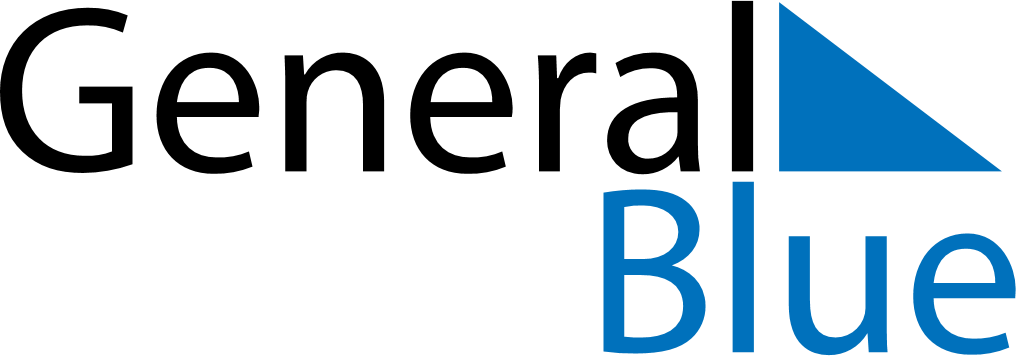 2021 – Q4Croatia  2021 – Q4Croatia  2021 – Q4Croatia  2021 – Q4Croatia  2021 – Q4Croatia  OctoberOctoberOctoberOctoberOctoberOctoberOctoberMONTUEWEDTHUFRISATSUN12345678910111213141516171819202122232425262728293031NovemberNovemberNovemberNovemberNovemberNovemberNovemberMONTUEWEDTHUFRISATSUN123456789101112131415161718192021222324252627282930DecemberDecemberDecemberDecemberDecemberDecemberDecemberMONTUEWEDTHUFRISATSUN12345678910111213141516171819202122232425262728293031Nov 1: All Saints’ DayNov 18: Remembrance DayDec 25: Christmas DayDec 26: Boxing Day